Publicado en Madrid el 12/12/2017 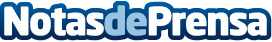 El aceite de oliva es el mejor aliado de las recetas de navidad para cuidar de la saludSiguiendo algunas pautas de alimentación durante las navidades es posible mantener la buena salud y no ganar kilos en las comidasDatos de contacto:Javier650 379 504Nota de prensa publicada en: https://www.notasdeprensa.es/el-aceite-de-oliva-es-el-mejor-aliado-de-las Categorias: Nutrición Gastronomía http://www.notasdeprensa.es